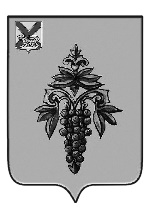 АДМИНИСТРАЦИЯЧУГУЕВСКОГО МУНИЦИПАЛЬНОГО РАЙОНАПРИМОРСКОГО КРАЯПОСТАНОВЛЕНИЕ  с. Чугуевка                                                 О внесении изменений в постановление администрации Чугуевского муниципального района от 26 ноября 2019 года № 762-НПА «Об утверждении муниципальной программы «Развитие культуры Чугуевского муниципального округа» на 2020–2027 годы»На основании Устава Чугуевского муниципального района, руководствуясь Порядком принятия решений о разработке, формировании, реализации и проведения оценки эффективности реализации муниципальных программ в Чугуевском муниципальном районе, утвержденным постановлением администрации Чугуевского муниципального района от 08 ноября 2013 года № 936, администрация Чугуевского муниципального районаПОСТАНОВЛЯЕТ:Внести в постановление администрации Чугуевского муниципального района от 26 ноября 2019 года № 762-НПА «Об утверждении муниципальной программы «Развитие культуры Чугуевского муниципального округа» на 2020–2027 годы» (далее Постановление) следующие изменения:1.1. В паспорте Программы слова «администрации Чугуевского муниципального округа» заменить словами «администрации Чугуевского муниципального района».1.2. Пункт «Объём средств бюджета Чугуевского муниципального округа на финансирование муниципальной программы и прогнозная оценка привлекаемых на реализацию ее целей средств федерального и краевого бюджетов» паспорта Программы изложить в следующей редакции:1.3. Приложение № 2 Программы «Обобщённая характеристика реализуемых в составе муниципальной программы «Развитие культуры Чугуевского муниципального округа» на 2020-2027 годы отдельных мероприятий» изложить в редакции приложения 1 к настоящему постановлению.1.4. Приложение № 4 Программы «Информация о ресурсном обеспечении муниципальной программы «Развитие культуры Чугуевского муниципального округа» на 2020-2027 годы за счёт средств бюджета Чугуевского муниципального округа, прогнозная оценка привлекаемых средств федерального и краевого бюджетов» изложить в редакции приложения 2 к настоящему постановлению.Пункт 2 Постановления дополнить следующими абзацами:- от 31 декабря 2019 года № 944-НПА «О внесении изменений в муниципальную программу «Содействие национально-культурному развитию народов России на территории Чугуевского муниципального района» на 2014 – 2021 годы»;администрации Кокшаровского сельского поселения от 20 февраля 2014 года № 11-НПА «Об утверждении муниципальной программы «Развитие культуры Кокшаровского сельского поселения на 2014–2021 годы» в редакции постановлений администрации Кокшаровского сельского поселения от 13.11.2015 № 97-НПА, 28.11.2016 № 66-НПА, 24.10.2017 № 55-НПА, 11.09.2019 № 30-НПА;администрации Шумненского сельского поселения от 14 марта 2014 года № 31-НПА «Об утверждении муниципальной программы «Развитие культуры Шумненского сельского поселения на 2014–2021 годы» в редакции постановлений администрации Шумненского сельского поселения от 27.06.2016 № 58-НПА, 21.04.2017 № 12-НПА, 25.12.2017 № 44-НПА; 24.05.2018 № 25-НПА, 30.11.2018 № 54-НПА, 29.03.2019 № 16-НПА, 20.06.2019 № 23-НПА;администрации Чугуевского сельского поселения «Об утверждении муниципальной программы «Развитие культуры Чугуевского сельского поселения на 2014-2021 годы» от 10.12.2013 № 234-НПА в редакции постановлений администрации Чугуевского сельского поселения от 23.04.2014 № 83-НПА, 03.09.2014 № 188-НПА, 15.01.2015 № 5-НПА, 03.04.20105 № 88-НПА, 16.06.2015 № 223-НПА, 31.07.2015 № 334-НПА, 19.10.2015 № 455-НПА, 29.2.2015 № 591-НПА, 11.02.2016 № 53-НПА; 29.03.2016 № 130-НПА; 17.05.2016 № 200-НПА, 13.07.2016 №333-НПА, 25.10.2016 № 475-НПА, 14.12.2016 № 571-НПА, 28.12.2016 № 594-НПА, 10.03.2017 № 37-НПА, 15.05.2017 № 78-НПА, 08.09.2017 № 134-НПА, 07.11.2017 № 175-НПА, 31.01.2018 № 13-НПА, 10.04.2018 № 49-НПА, 14.06.2018 № 80-НПА, 08.09.2018 № 105-НПА; 08.11.2018 № 146; 05.2.2018 № 162-НПА, 29.12.2018 № 182-НПА, 09.01.2019 № 4-НПА; 21.03.2019 №47-НПА, 01.07.2019 № 98-НПА.2. Контроль за исполнением данного постановления возложить на заместителя главы администрации Чугуевского муниципального района С.А.Сидорова.3. Настоящее постановление подлежит официальному опубликованию и размещению на официальном сайте в сети Интернет.Глава Чугуевского муниципального района,глава администрации                                                                                Р.Ю. ДеменевПриложение 1к постановлению администрации Чугуевскогомуниципального района от 20.03.2020 года № 176-НПА«Приложение № 2к муниципальной программе«Развитие культуры Чугуевского муниципального округа» на 2020-2027 годы, утвержденной постановлением администрации Чугуевского муниципального района от 26.11.2019 г. №762-НПАОБОБЩЕННАЯ ХАРАКТЕРИСТИКА РЕАЛИЗУЕМЫХ В СОСТАВЕ МУНИЦИПАЛЬНОЙ ПРОГРАММЫ «РАЗВИТИЕ КУЛЬТУРЫ ЧУГУЕВСКОГО МУНИЦИПАЛЬНОГО ОКРУГА» НА 2020-2027 ГОДЫ ОТДЕЛЬНЫХ МЕРОПРИЯТИЙПриложение 2к постановлению администрации Чугуевскогомуниципального района от 20.03.2020 г. № 176-НПАОбъём средств бюджета Чугуевского муниципального округа на финансирование муниципальной программы и прогнозная оценка привлекаемых на реализацию ее целей средств федерального и краевого бюджетовобщий объём средств финансирования Программы – 656 372,19 тыс. руб., в том числе:из бюджета Чугуевского муниципального округа – 654 879,60 тыс. руб., в том числе по годам:2020 год – 73 658 ,45 тыс. руб.2021 год – 57 004,43 тыс. руб.2022 год – 52 548,72 тыс. руб.2023 год – 94 343,60 тыс. руб.2024 год – 93 993,60 тыс. руб.2025 год – 95 343,60 тыс. руб.2026 год – 93 993,60 тыс. руб.2027 год – 93 993,60 тыс. руб.прогнозная оценка средств, привлекаемых на реализацию целей Программы, составляет:межбюджетных трансфертов:из федерального бюджета – 0,00 тыс. руб., в том числе по годам:2020 год - 0,00 тыс. руб.2021 год - 0,00 тыс. руб.2022 год - 0,00 тыс. руб.2023 год - 0,00 тыс. руб.2024 год - 0,00 тыс. руб.2025 год - 0,00 тыс. руб.2026 год - 0,00 тыс. руб.2027 год - 0,00 тыс. руб.из краевого бюджета – 1 492,59 тыс. руб., в том числе по годам:2020 год - 1 492,59 тыс. руб.2021 год - 0,00 тыс. руб.2022 год - 0,00 тыс. руб.2023 год - 0,00 тыс. руб.2024 год - 0,00 тыс. руб.2025 год - 0,00 тыс. руб.2026 год - 0,00 тыс. руб.2027 год - 0,00 тыс. руб.№п/пНаименование подпрограммы, отдельного мероприятия/контрольные событияОтветственный исполнитель, соисполнителиСрок реализацииСрок реализацииОжидаемый непосредственный результат (краткое описание)Связь с показателями Программы№п/пНаименование подпрограммы, отдельного мероприятия/контрольные событияОтветственный исполнитель, соисполнителидатаначала реализациидата окончания реализацииОжидаемый непосредственный результат (краткое описание)Связь с показателями Программы12345671Организация библиотечного обслуживания населенияУСКДМКУ «ЦКБО»01.01.202031.12.2027Увеличение количества посещений общедоступных публичных библиотекУвеличение количества экземпляров новых поступлений в библиотечные фондыРост коэффициента обновления библиотечных фондовСредняя заработная плата одного работника учреждения культурыКоличество посещений общедоступных публичных библиотекКоличество экземпляров новых поступлений в библиотечные фондыКоэффициент обновления библиотечных фондовСредняя заработная плата одного работника учреждения культуры1.1Расходы на обеспечение деятельности (оказание услуг, выполнение работ) централизованной библиотечной системыУСКДМКУ «ЦКБО»01.01.202031.12.2027Увеличение количества посещений общедоступных публичных библиотекУвеличение количества экземпляров новых поступлений в библиотечные фондыРост коэффициента обновления библиотечных фондовСредняя заработная плата одного работника учреждения культурыКоличество посещений общедоступных публичных библиотекКоличество экземпляров новых поступлений в библиотечные фондыКоэффициент обновления библиотечных фондовСредняя заработная плата одного работника учреждения культуры1.2Комплектование и обеспечение сохранности библиотечных фондов и обеспечение информационно-техническим оборудованием библиотекУСКДМКУ «ЦКБО»01.01.202031.12.2027Увеличение количества посещений общедоступных публичных библиотекУвеличение количества экземпляров новых поступлений в библиотечные фондыРост коэффициента обновления библиотечных фондовКоличество посещений общедоступных публичных библиотекКоличество экземпляров новых поступлений в библиотечные фондыКоэффициент обновления библиотечных фондов2Организация деятельности централизованной клубной системыУСКДМКУ «ЦКБО»01.01.202031.12.2027Увеличение охвата населения Чугуевского муниципального округа культурными мероприятиямиУвеличение количества посещений учреждений культурыРост числа посещений культурно-массовых мероприятий на платной основеУвеличение количества участников клубных формированийРост числа посещений мероприятий спецтранспорта (ПМКЦ)Средняя заработная плата одного работника учреждения культурыОхват населения Чугуевского муниципального округа культурными мероприятиямиКоличество посещений учреждений культурыЧисло посещений культурно-массовых мероприятий на платной основеКоличество участников клубных формированийЧисло посещений мероприятий спецтранспорта (ПМКЦ)Средняя заработная плата одного работника учреждения культуры2.1Расходы на обеспечение деятельности  (оказание услуг, выполнение работ) учрежденийУСКДМКУ «ЦКБО»01.01.202031.12.2027Увеличение охвата населения Чугуевского муниципального округа культурными мероприятиямиУвеличение количества посещений учреждений культурыРост числа посещений культурно-массовых мероприятий на платной основеУвеличение количества участников клубных формированийРост числа посещений мероприятий спецтранспорта (ПМКЦ)Средняя заработная плата одного работника учреждения культурыОхват населения Чугуевского муниципального округа культурными мероприятиямиКоличество посещений учреждений культурыЧисло посещений культурно-массовых мероприятий на платной основеКоличество участников клубных формированийЧисло посещений мероприятий спецтранспорта (ПМКЦ)Средняя заработная плата одного работника учреждения культуры2.2Организация и проведение культурно-массовых мероприятийУСКДМКУ «ЦКБО»01.01.202031.12.2027Сохранение культурного и исторического наследия, обеспечение доступа граждан к культурным ценностям и участию в культурной жизни, реализация творческого потенциала населенияОхват населения Чугуевского муниципального округа культурными мероприятиями2.3Расходы на приобретение коммунальных услугУСКДМКУ «ЦКБО»01.01.202031.12.2027Увеличение количества посещений общедоступных публичных библиотекУвеличение количества экземпляров новых поступлений в библиотечные фондыРост коэффициента обновления библиотечных фондовСредняя заработная плата одного работника учреждения культурыКоличество посещений общедоступных публичных библиотекКоличество экземпляров новых поступлений в библиотечные фондыКоэффициент обновления библиотечных фондовСредняя заработная плата одного работника учреждения культуры2.4Изготовление технической документации на строительство клубовУСКДМКУ «ЦКБО»01.01.202031.12.2020Сохранение культурного и исторического наследия, обеспечение доступа граждан к культурным ценностям и участию в культурной жизни, реализация творческого потенциала населенияОхват населения Чугуевского муниципального округа культурными мероприятиями2.5Расходы, связанные с преобразованием сельских поселенийУСКДМКУ «ЦКБО»01.01.202031.12.2020Сохранение культурного и исторического наследия, обеспечение доступа граждан к культурным ценностям и участию в культурной жизни, реализация творческого потенциала населенияОхват населения Чугуевского муниципального округа культурными мероприятиями3Обеспечение деятельности муниципального казенного учреждения «Центр обеспечения деятельности учреждений культуры» УСКДМКУ "ЦОДУК"01.01.202031.12.2027Сохранение культурного и исторического наследия, обеспечение доступа граждан к культурным ценностям и участию в культурной жизни, реализация творческого потенциала населенияОхват населения Чугуевского муниципального округа культурными мероприятиями4Реализация молодежной политикиУСКДМКУ «ЦКБО»01.01.202031.12.2027Создание условий для успешной социализации и эффективной самореализации молодежи, развитие потенциала молодежи и его использование в интересах развития Чугуевского муниципального округаРост удельного веса численности молодежи, в возрасте 14-18 лет, вовлеченной в деятельность молодежных общественных объединений Чугуевского муниципального округа до 58 %Рост удельного веса молодежи, занятой в работе органов самоуправления до 3,2 %;Увеличение численности молодежи Чугуевского муниципального округа, в возрасте 14-18 лет, вовлеченной в деятельность юнармейского движения до 75 человекРост удельного веса численности молодежи Чугуевского муниципального округа, в возрасте 14-30 лет, вовлеченной в безвозмездную добровольческую деятельность до 4,7 %4.1Проведение мероприятий для детей и молодежиУСКДМКУ «ЦКБО»01.01.202031.12.2027Успешная социализация и эффективная самореализация молодежи, развитие потенциала молодежи и его использование в интересах развития Чугуевского муниципального округаРост удельного веса численности молодежи, в возрасте 14-18 лет, вовлеченной в деятельность молодежных общественных объединений Чугуевского муниципального округа до 58 %4.2Выплата стипендии главы Чугуевского муниципального округа социально активной молодежиУСКДМКУ «ЦКБО»01.01.202031.12.2027Успешная социализация и эффективная самореализация молодежи, развитие потенциала молодежи и его использование в интересах развития Чугуевского муниципального округаУвеличение численности молодежи Чугуевского муниципального округа, в возрасте 14-18 лет, вовлеченной в деятельность юнармейского движения до 75 человекРост удельного веса молодежи, занятой в работе органов самоуправления до 3,2 %;Рост удельного веса численности молодежи, в возрасте 14-18 лет, вовлеченной в деятельность молодежных общественных объединений Чугуевского муниципального округа до 58 %Рост удельного веса численности молодежи Чугуевского муниципального округа, в возрасте 14-30 лет, вовлеченной в безвозмездную добровольческую деятельность до 4,7 %4.3Поддержка молодежных общественных объединенийУСКДМКУ «ЦКБО»01.01.202031.12.2027Успешная социализация и эффективная самореализация молодежи, развитие потенциала молодежи и его использование в интересах развития Чугуевского муниципального округаРост удельного веса численности молодежи, в возрасте 14-18 лет, вовлеченной в деятельность молодежных общественных объединений Чугуевского муниципального округа до 58 %5Формирование доступной средыУСКДМКУ «ЦКБО»01.01.202031.12.2027Увеличение охвата населения Чугуевского муниципального округа культурными мероприятиямиУвеличение количества посещений учреждений культурыРост числа посещений культурно-массовых мероприятий на платной основеУвеличение количества участников клубных формированийУвеличение количества посещений общедоступных публичных библиотекОхват населения Чугуевского муниципального округа культурными мероприятиямиКоличество посещений учреждений культурыЧисло посещений культурно-массовых мероприятий на платной основеКоличество участников клубных формированийКоличество посещений общедоступных публичных библиотек6Проведение ремонтно-реставрвционных работ объектов культурного наследия УСКДМКУ «ЦКБО»01.01.202031.12.2027Количество памятников истории и культуры, на которых проведены ремонтно-реставрационные работыКоличество памятников истории и культуры, на которых проведены ремонтно-реставрационные работы6.1Содержание и ремонт памятников истории и культуры, в том числе объектов культурного наследияУСКДМКУ «ЦКБО»01.01.202031.12.2027Количество памятников истории и культуры, на которых проведены ремонтно-реставрационные работыКоличество памятников истории и культуры, на которых проведены ремонтно-реставрационные работы6.2Разработка проектной документации на проведение работ по сохранению объектов культурного наследияУСКДМКУ «ЦКБО»01.01.202031.12.2020Количество памятников истории и культуры, на которых проведены ремонтно-реставрационные работыКоличество памятников истории и культуры, на которых проведены ремонтно-реставрационные работыПриложение № 4
к муниципальной программе "Развитие культуры Чугуевского муниципального округа" на 2020-2027 годы, утвержденной постановлением администрации Чугуевского муниципального районаот 26.11.2019 г.№ 762Приложение № 4
к муниципальной программе "Развитие культуры Чугуевского муниципального округа" на 2020-2027 годы, утвержденной постановлением администрации Чугуевского муниципального районаот 26.11.2019 г.№ 762Приложение № 4
к муниципальной программе "Развитие культуры Чугуевского муниципального округа" на 2020-2027 годы, утвержденной постановлением администрации Чугуевского муниципального районаот 26.11.2019 г.№ 762Приложение № 4
к муниципальной программе "Развитие культуры Чугуевского муниципального округа" на 2020-2027 годы, утвержденной постановлением администрации Чугуевского муниципального районаот 26.11.2019 г.№ 762Приложение № 4
к муниципальной программе "Развитие культуры Чугуевского муниципального округа" на 2020-2027 годы, утвержденной постановлением администрации Чугуевского муниципального районаот 26.11.2019 г.№ 762Приложение № 4
к муниципальной программе "Развитие культуры Чугуевского муниципального округа" на 2020-2027 годы, утвержденной постановлением администрации Чугуевского муниципального районаот 26.11.2019 г.№ 762Информация о ресурсном  обеспечении муниципальной программы «Развитие культуры Чугуевского муниципального округа на 2020-2027 годы» за счёт средств бюджета Чугуевского муниципального округа, прогнозная оценка привлекаемых средств федерального и краевого бюджетовИнформация о ресурсном  обеспечении муниципальной программы «Развитие культуры Чугуевского муниципального округа на 2020-2027 годы» за счёт средств бюджета Чугуевского муниципального округа, прогнозная оценка привлекаемых средств федерального и краевого бюджетовИнформация о ресурсном  обеспечении муниципальной программы «Развитие культуры Чугуевского муниципального округа на 2020-2027 годы» за счёт средств бюджета Чугуевского муниципального округа, прогнозная оценка привлекаемых средств федерального и краевого бюджетовИнформация о ресурсном  обеспечении муниципальной программы «Развитие культуры Чугуевского муниципального округа на 2020-2027 годы» за счёт средств бюджета Чугуевского муниципального округа, прогнозная оценка привлекаемых средств федерального и краевого бюджетовИнформация о ресурсном  обеспечении муниципальной программы «Развитие культуры Чугуевского муниципального округа на 2020-2027 годы» за счёт средств бюджета Чугуевского муниципального округа, прогнозная оценка привлекаемых средств федерального и краевого бюджетовИнформация о ресурсном  обеспечении муниципальной программы «Развитие культуры Чугуевского муниципального округа на 2020-2027 годы» за счёт средств бюджета Чугуевского муниципального округа, прогнозная оценка привлекаемых средств федерального и краевого бюджетовИнформация о ресурсном  обеспечении муниципальной программы «Развитие культуры Чугуевского муниципального округа на 2020-2027 годы» за счёт средств бюджета Чугуевского муниципального округа, прогнозная оценка привлекаемых средств федерального и краевого бюджетовИнформация о ресурсном  обеспечении муниципальной программы «Развитие культуры Чугуевского муниципального округа на 2020-2027 годы» за счёт средств бюджета Чугуевского муниципального округа, прогнозная оценка привлекаемых средств федерального и краевого бюджетовИнформация о ресурсном  обеспечении муниципальной программы «Развитие культуры Чугуевского муниципального округа на 2020-2027 годы» за счёт средств бюджета Чугуевского муниципального округа, прогнозная оценка привлекаемых средств федерального и краевого бюджетовИнформация о ресурсном  обеспечении муниципальной программы «Развитие культуры Чугуевского муниципального округа на 2020-2027 годы» за счёт средств бюджета Чугуевского муниципального округа, прогнозная оценка привлекаемых средств федерального и краевого бюджетовИнформация о ресурсном  обеспечении муниципальной программы «Развитие культуры Чугуевского муниципального округа на 2020-2027 годы» за счёт средств бюджета Чугуевского муниципального округа, прогнозная оценка привлекаемых средств федерального и краевого бюджетовИнформация о ресурсном  обеспечении муниципальной программы «Развитие культуры Чугуевского муниципального округа на 2020-2027 годы» за счёт средств бюджета Чугуевского муниципального округа, прогнозная оценка привлекаемых средств федерального и краевого бюджетовИнформация о ресурсном  обеспечении муниципальной программы «Развитие культуры Чугуевского муниципального округа на 2020-2027 годы» за счёт средств бюджета Чугуевского муниципального округа, прогнозная оценка привлекаемых средств федерального и краевого бюджетовИнформация о ресурсном  обеспечении муниципальной программы «Развитие культуры Чугуевского муниципального округа на 2020-2027 годы» за счёт средств бюджета Чугуевского муниципального округа, прогнозная оценка привлекаемых средств федерального и краевого бюджетов№ п/пНаименование программы, подпрограммы, мероприятияОтветственный исполнитель, соисполнителиИсточник ресурсного обеспеченияРасходы (тыс. руб.), годыРасходы (тыс. руб.), годыРасходы (тыс. руб.), годыРасходы (тыс. руб.), годыРасходы (тыс. руб.), годыРасходы (тыс. руб.), годыРасходы (тыс. руб.), годыРасходы (тыс. руб.), годыРасходы (тыс. руб.), годы№ п/пНаименование программы, подпрограммы, мероприятияОтветственный исполнитель, соисполнителиИсточник ресурсного обеспечения20202021202220232024202520262027ВСЕГО12345678910111213Муниципальная программа «Развитие культуры Чугуевского муниципального округа на 2020-2027 годы»Муниципальная программа «Развитие культуры Чугуевского муниципального округа на 2020-2027 годы»УСКДВсего75151,0457004,4352548,7294343,6093993,6095343,6093993,6093993,60656372,19656372,19Муниципальная программа «Развитие культуры Чугуевского муниципального округа на 2020-2027 годы»Муниципальная программа «Развитие культуры Чугуевского муниципального округа на 2020-2027 годы»УСКДФедеральный бюджет0,000,000,000,000,000,000,000,000,000,00Муниципальная программа «Развитие культуры Чугуевского муниципального округа на 2020-2027 годы»Муниципальная программа «Развитие культуры Чугуевского муниципального округа на 2020-2027 годы»УСКДКраевой бюджет1492,590,000,000,000,000,000,000,001492,591492,59Муниципальная программа «Развитие культуры Чугуевского муниципального округа на 2020-2027 годы»Муниципальная программа «Развитие культуры Чугуевского муниципального округа на 2020-2027 годы»УСКДБюджет Чугуевского муниципального округа73658,4557004,4352548,7294343,6093993,6095343,6093993,6093993,60654879,60654879,601Организация библиотечного обслуживания населенияУСКД,                 МКУ "ЦКБО"Всего11027,3610229,8010083,5115828,9815828,9815828,9815828,9815828,98110485,571Организация библиотечного обслуживания населенияУСКД,                 МКУ "ЦКБО"Федеральный бюджет0,000,000,000,000,000,000,000,000,001Организация библиотечного обслуживания населенияУСКД,                 МКУ "ЦКБО"Краевой бюджет149,250,000,000,000,000,000,000,00149,251Организация библиотечного обслуживания населенияУСКД,                 МКУ "ЦКБО"Бюджет Чугуевского муниципального округа10878,1110229,8010083,5115828,9815828,9815828,9815828,9815828,98110336,321.1Расходы на обеспечение деятельности (оказание услуг, выполнение работ) централизованной библиотечной системыУСКД,                 МКУ "ЦКБО"Всего10778,1410139,809993,5115738,9815738,9815738,9815738,9815738,98109606,351.1Расходы на обеспечение деятельности (оказание услуг, выполнение работ) централизованной библиотечной системыУСКД,                 МКУ "ЦКБО"Федеральный бюджет0,000,000,000,000,000,000,000,000,001.1Расходы на обеспечение деятельности (оказание услуг, выполнение работ) централизованной библиотечной системыУСКД,                 МКУ "ЦКБО"Краевой бюджет0,000,000,000,000,000,000,000,000,001.1Расходы на обеспечение деятельности (оказание услуг, выполнение работ) централизованной библиотечной системыУСКД,                 МКУ "ЦКБО"Бюджет Чугуевского муниципального округа10778,1410139,809993,5115738,9815738,9815738,9815738,9815738,98109606,351.2Комплектование и обеспечение сохранности библиотечных фондов и обеспечение информационно-техническим оборудованием библиотекУСКД,                 МКУ "ЦКБО"Всего249,2290,0090,0090,0090,0090,0090,0090,00879,221.2Комплектование и обеспечение сохранности библиотечных фондов и обеспечение информационно-техническим оборудованием библиотекУСКД,                 МКУ "ЦКБО"Федеральный бюджет0,000,000,000,000,000,000,000,000,001.2Комплектование и обеспечение сохранности библиотечных фондов и обеспечение информационно-техническим оборудованием библиотекУСКД,                 МКУ "ЦКБО"Краевой бюджет149,250,000,000,000,000,000,000,00149,251.2Комплектование и обеспечение сохранности библиотечных фондов и обеспечение информационно-техническим оборудованием библиотекУСКД,                 МКУ "ЦКБО"Бюджет Чугуевского муниципального округа99,9790,0090,0090,0090,0090,0090,0090,00729,972Организация деятельности централизованной клубной системыУСКД,                 МКУ "ЦКБО"Всего36953,8223564,1421294,1452989,2652989,2653989,2652989,2652989,26347758,402Организация деятельности централизованной клубной системыУСКД,                 МКУ "ЦКБО"Федеральный бюджет0,000,000,000,000,000,000,000,000,002Организация деятельности централизованной клубной системыУСКД,                 МКУ "ЦКБО"Краевой бюджет0,000,000,000,000,000,000,000,000,002Организация деятельности централизованной клубной системыУСКД,                 МКУ "ЦКБО"Бюджет Чугуевского муниципального округа36953,8223564,1421294,1452989,2652989,2653989,2652989,2652989,26347758,402.1Расходы на обеспечение деятельности  (оказание услуг, выполнение работ) учреждений УСКД,                 МКУ "ЦКБО"Всего21310,6618064,1417794,1438484,7638484,7638484,7638484,7638484,76249592,742.1Расходы на обеспечение деятельности  (оказание услуг, выполнение работ) учреждений УСКД,                 МКУ "ЦКБО"Федеральный бюджет0,000,000,000,000,000,000,000,000,002.1Расходы на обеспечение деятельности  (оказание услуг, выполнение работ) учреждений УСКД,                 МКУ "ЦКБО"Краевой бюджет0,000,000,000,000,000,000,000,000,002.1Расходы на обеспечение деятельности  (оказание услуг, выполнение работ) учреждений УСКД,                 МКУ "ЦКБО"Бюджет Чугуевского муниципального округа21310,6618064,1417794,1438484,7638484,7638484,7638484,7638484,76249592,742.2Организация и проведение культурно-массовых мероприятийУСКД,                 МКУ "ЦКБО"Всего4650,00500,00500,004000,004000,005000,004000,004000,0026650,002.2Организация и проведение культурно-массовых мероприятийУСКД,                 МКУ "ЦКБО"Федеральный бюджет0,000,000,000,000,000,000,000,000,002.2Организация и проведение культурно-массовых мероприятийУСКД,                 МКУ "ЦКБО"Краевой бюджет0,000,000,000,000,000,000,000,000,002.2Организация и проведение культурно-массовых мероприятийУСКД,                 МКУ "ЦКБО"Бюджет Чугуевского муниципального округа4650,00500,00500,004000,004000,005000,004000,004000,0026650,002.3Расходы на приобретение коммунальных услугУСКД,                 МКУ "ЦКБО"Всего8054,235000,003000,0010504,5010504,5010504,5010504,5010504,5068576,732.3Расходы на приобретение коммунальных услугУСКД,                 МКУ "ЦКБО"Федеральный бюджет0,000,000,000,000,000,000,000,000,002.3Расходы на приобретение коммунальных услугУСКД,                 МКУ "ЦКБО"Краевой бюджет0,000,000,000,000,000,000,000,000,002.3Расходы на приобретение коммунальных услугУСКД,                 МКУ "ЦКБО"Бюджет Чугуевского муниципального округа8054,235000,003000,0010504,5010504,5010504,5010504,5010504,5068576,732.4Изготовление технической документации на строительство клубовУСКДВсего2600,000,000,000,000,000,000,000,002600,002.4Изготовление технической документации на строительство клубовУСКДФедеральный бюджет0,000,000,000,000,000,000,000,000,002.4Изготовление технической документации на строительство клубовУСКДКраевой бюджет0,000,000,000,000,000,000,000,000,002.4Изготовление технической документации на строительство клубовУСКДБюджет Чугуевского муниципального округа2600,000,000,000,000,000,000,000,002600,002.5.Расходы, связанные с преобразованием сельских поселенийУСКД,                 МКУ "ЦКБО"Всего338,930,000,000,000,000,000,000,00338,932.5.Расходы, связанные с преобразованием сельских поселенийУСКД,                 МКУ "ЦКБО"Федеральный бюджет0,000,000,000,000,000,000,000,000,002.5.Расходы, связанные с преобразованием сельских поселенийУСКД,                 МКУ "ЦКБО"Краевой бюджет0,000,000,000,000,000,000,000,000,002.5.Расходы, связанные с преобразованием сельских поселенийУСКД,                 МКУ "ЦКБО"Бюджет Чугуевского муниципального округа338,930,000,000,000,000,000,000,00338,933Обеспечение деятельности муниципального казенного учреждения «Центр обеспечения деятельности учреждений культуры»УСКД,              МКУ "ЦОДУК"Всего24934,4522420,4920491,0723225,3623225,3623225,3623225,3623225,36183972,813Обеспечение деятельности муниципального казенного учреждения «Центр обеспечения деятельности учреждений культуры»УСКД,              МКУ "ЦОДУК"Федеральный бюджет0,000,000,000,000,000,000,000,000,003Обеспечение деятельности муниципального казенного учреждения «Центр обеспечения деятельности учреждений культуры»УСКД,              МКУ "ЦОДУК"Краевой бюджет0,000,000,000,000,000,000,000,000,003Обеспечение деятельности муниципального казенного учреждения «Центр обеспечения деятельности учреждений культуры»УСКД,              МКУ "ЦОДУК"Бюджет Чугуевского муниципального округа24934,4522420,4920491,0723225,3623225,3623225,3623225,3623225,36183972,814Реализация молодёжной политикиУСКД,                 МКУ "ЦКБО"Всего450,00330,00330,00650,00650,00650,00650,00650,004360,004Реализация молодёжной политикиУСКД,                 МКУ "ЦКБО"Федеральный бюджет0,000,000,000,000,000,000,000,000,004Реализация молодёжной политикиУСКД,                 МКУ "ЦКБО"Краевой бюджет0,000,000,000,000,000,000,000,000,004Реализация молодёжной политикиУСКД,                 МКУ "ЦКБО"Бюджет Чугуевского муниципального округа450,00330,00330,00650,00650,00650,00650,00650,004360,004.1Проведение мероприятий для детей и молодежиУСКД,                 МКУ "ЦКБО"Всего150,00130,00130,00370,00370,00370,00370,00370,002260,004.1Проведение мероприятий для детей и молодежиУСКД,                 МКУ "ЦКБО"Федеральный бюджет0,000,000,000,000,000,000,000,000,004.1Проведение мероприятий для детей и молодежиУСКД,                 МКУ "ЦКБО"Краевой бюджет0,000,000,000,000,000,000,000,000,004.1Проведение мероприятий для детей и молодежиУСКД,                 МКУ "ЦКБО"Бюджет Чугуевского муниципального округа150,00130,00130,00370,00370,00370,00370,00370,002260,004.2Выплата стипендии главы Чугуевского муниципального округа социально активной молодежиУСКД,                 МКУ "ЦКБО"Всего120,00120,00120,00180,00180,00180,00180,00180,001260,004.2Выплата стипендии главы Чугуевского муниципального округа социально активной молодежиУСКД,                 МКУ "ЦКБО"Федеральный бюджет0,000,000,000,000,000,000,000,000,004.2Выплата стипендии главы Чугуевского муниципального округа социально активной молодежиУСКД,                 МКУ "ЦКБО"Краевой бюджет0,000,000,000,000,000,000,000,000,004.2Выплата стипендии главы Чугуевского муниципального округа социально активной молодежиУСКД,                 МКУ "ЦКБО"Бюджет Чугуевского муниципального округа120,00120,00120,00180,00180,00180,00180,00180,001260,004.3Поддержка молодежных общественных объединенийУСКД,                 МКУ "ЦКБО"Всего180,0080,0080,00100,00100,00100,00100,00100,00840,004.3Поддержка молодежных общественных объединенийУСКД,                 МКУ "ЦКБО"Федеральный бюджет0,000,000,000,000,000,000,000,000,004.3Поддержка молодежных общественных объединенийУСКД,                 МКУ "ЦКБО"Краевой бюджет0,000,000,000,000,000,000,000,000,004.3Поддержка молодежных общественных объединенийУСКД,                 МКУ "ЦКБО"Бюджет Чугуевского муниципального округа180,0080,0080,00100,00100,00100,00100,00100,00840,005Формирование доступной средыУСКД,                 МКУ "ЦКБО"Всего50,0050,0050,001000,001000,001000,001000,001000,005150,005Формирование доступной средыУСКД,                 МКУ "ЦКБО"Федеральный бюджет0,000,000,000,000,000,000,000,000,005Формирование доступной средыУСКД,                 МКУ "ЦКБО"Краевой бюджет0,000,000,000,000,000,000,000,000,005Формирование доступной средыУСКД,                 МКУ "ЦКБО"Бюджет Чугуевского муниципального округа50,0050,0050,001000,001000,001000,001000,001000,005150,006Проведение ремонтно-реставрвционных работ объектов культурного наследияУСКД,                 МКУ "ЦКБО"Всего1735,41410,00300,00650,00300,00650,00300,00300,004645,416Проведение ремонтно-реставрвционных работ объектов культурного наследияУСКД,                 МКУ "ЦКБО"Федеральный бюджет0,000,000,000,000,000,000,000,000,006Проведение ремонтно-реставрвционных работ объектов культурного наследияУСКД,                 МКУ "ЦКБО"Краевой бюджет1343,340,000,000,000,000,000,000,001343,346Проведение ремонтно-реставрвционных работ объектов культурного наследияУСКД,                 МКУ "ЦКБО"Бюджет Чугуевского муниципального округа392,07410,00300,00650,00300,00650,00300,00300,003302,076.1.Содержание и ремонт памятников истории и культуры, в том числе объектов культурного наследияУСКД,                 МКУ "ЦКБО"Всего378,50410,00300,00650,00300,00650,00300,00300,003288,506.1.Содержание и ремонт памятников истории и культуры, в том числе объектов культурного наследияУСКД,                 МКУ "ЦКБО"Федеральный бюджет0,000,000,000,000,000,000,000,000,006.1.Содержание и ремонт памятников истории и культуры, в том числе объектов культурного наследияУСКД,                 МКУ "ЦКБО"Краевой бюджет0,000,000,000,000,000,000,000,000,006.1.Содержание и ремонт памятников истории и культуры, в том числе объектов культурного наследияУСКД,                 МКУ "ЦКБО"Бюджет Чугуевского муниципального округа378,50410,00300,00650,00300,00650,00300,00300,003288,506.2.Разработка проектной документации на проведение работ по сохранению объектов культурного наследияУСКД,                 МКУ "ЦКБО"Всего1356,910,000,000,000,000,000,000,001356,916.2.Разработка проектной документации на проведение работ по сохранению объектов культурного наследияУСКД,                 МКУ "ЦКБО"Федеральный бюджет0,000,000,000,000,000,000,000,000,006.2.Разработка проектной документации на проведение работ по сохранению объектов культурного наследияУСКД,                 МКУ "ЦКБО"Краевой бюджет1343,340,000,000,000,000,000,000,001343,346.2.Разработка проектной документации на проведение работ по сохранению объектов культурного наследияУСКД,                 МКУ "ЦКБО"Бюджет Чугуевского муниципального округа13,570,000,000,000,000,000,000,0013,57